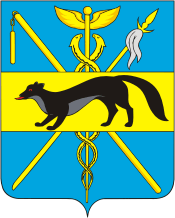 АДМИНИСТРАЦИЯБОГУЧАРСКОГО МУНИЦИПАЛЬНОГО РАЙОНАВОРОНЕЖСКОЙ ОБЛАСТИРАСПОРЯЖЕНИЕот «19»	03	2020 года  №  53-р      				                   г.БогучарО мерах по снижению рисков завоза и распространения новой коронавирусной инфекции (2019 – nCoV) на территории Богучарского муниципального районаВоронежской области (в редакции распоряженийадминистрации Богучарского муниципального района от 19.03.2020 № 53, от 30.04. 2020 года  №  95–р, от 08. 05. 2020 года  №  97 – р, от 14.05.2020 года № 105 – р, от 29.05.2020 № 120-р )            В соответствии с Федеральным законом от 30.03.1999 № 52 – ФЗ «О санитарно – эпидемиологическом благополучии населения», статьей 16 Федерального закона от 21.11.2011 № 323 – ФЗ «Об основах охраны здоровья граждан в Российской Федерации», Федеральным законом от 21.12.1994 № 68 – ФЗ «О защите населения и территорий от чрезвычайных ситуаций природного и техногенного характера», постановлением Главного государственного санитарного врача Российской Федерации от 02.03.2020 № 5 «О дополнительных мерах по снижению рисков завоза и распространения новой коронавирусной инфекции (2019 – nCoV), распоряжением правительства Воронежской области от 31.01.2020 года № 98 – р «О создании оперативного штаба по координации мероприятий по предупреждению завоза и распространения новой коронавирусной инфекции на территории Воронежской области», Указом губернатора Воронежской области от 17.03.2020 № 30 – рг «О мерах по снижению рисков завоза и распространения новой коронавирусной инфекции (2019  – nCoV) на территории Воронежской области», от 29.05.2020 № 212 – у «О внесений изменений в указ губернатора Воронежской области от 13.05.2020 № 184-у»:1. Утвердить состав оперативного штаба по координации мероприятий по предупреждению завоза и распространения новой коронавирусной инфекции на территории Богучарского муниципального района согласно приложению.2. Руководителям  муниципальных казенных учреждений:2.1. Временно приостановить до 14 июня 2020 года:-  оказание услуг в сфере физической культуры и спорта, в том числе деятельность фитнес-центров, осуществление (проведение) тренировок, соревнований и иных мероприятий спортивного характера;- проведение публичных, досуговых, развлекательных, зрелищных, культурных, физкультурных, спортивных, выставочных, просветительских, рекламных и иных подобных мероприятий с очным присутствием граждан, а также оказание соответствующих услуг, в том числе в парках культуры и отдыха, и в иных местах массового посещения граждан (за исключением проведения избирательными объединениями съездов (конференций, собраний)  по выдвижению кандидатов (списков кандидатов) в депутаты и на иные выборные должности в органах государственной власти Воронежской области и органах местного самоуправления муниципальных образований Воронежской области);- посещение обучающимися образовательных организаций, предоставляющих дошкольное, начальное общее, основное общее, среднее общее и дополнительное образование;2.2. Обеспечить  сохранение  за  работниками  работы  в  удаленном  доступе, если  это  не  нарушает  функционирование  соответствующей  организации; 2.3.Обеспечить  соблюдение  гражданами  (в  том  числе  работниками) социального  дистанцирования, в  том  числе  путем  нанесения  специальной  разметки  и  установления  специального  режима  допуска  и  нахождения  в  зданиях, строениях, сооружениях  (помещениях  в  них), на  соответствующей  территории  (включая  прилегающую  территорию); 2.4. Обеспечить  реализацию  рекомендаций  Министерства  здравоохранения  Российской  Федерации, Федеральной  службы  по  надзору  в  сфере  защиты  прав  потребителей  и  благополучия  человека  по  профилактике  новой  коронавирусной  инфекции  (COVID-19) среди  работников; 2.5.Не  допускать  в  используемые  для  осуществления  деятельности  помещения, здания  (строения, сооружения), транспорт  общего  пользования  граждан  без  средств  индивидуальной  защиты  органов  дыхания  (маски, респираторы); 2.6. Обеспечить  возможность  обработки  рук  кожными  антисептиками  (в  том  числе  с  помощью  установленных  дозаторов) при  входе  граждан  в  используемые  для  осуществления  деятельности  помещения, здания  (строения, сооружения)».2.7. Воздержаться от направления работников в служебные командировки на территории иностранных государств и за пределы Воронежской области;2.8. Осуществлять направление работников в служебные командировки в субъекты Российской Федерации, неблагополучные по коронавирусной инфекции, в исключительных случаях;2.9. Оказывать содействие и обеспечить условия для выполнения медицинскими организациями функций по оказанию медицинской помощи и обеспечению санитарно – противоэпидемиологических мероприятий;2.10. Обеспечить в пределах компетенции информирование населения о мерах по противодействию распространению в Воронежской области коронавирусной инфекции;3. Первому заместителю главы администрации Богучарского муниципального района Величенко Юрию Михайловичу продолжить сопровождение реализации образовательных программ начального общего, основного общего, среднего общего и дополнительного образования в образовательных организациях Богучарского муниципального района с применением электронного обучения и дистанционных образовательных технологий до конца учебного года в соответствии с учебными календарными графиками.4. Заместителю главы администрации Богучарского муниципального района Воронежской области Кожанову Алексею Юрьевичу обеспечить мониторинг наличия масок, перчаток в аптечных организациях на территории Богучарского муниципального района Воронежской области.5. Помощнику главы администрации Богучарского муниципального района отдела по ГО и ЧС отдела мобилизационной подготовки, ГО и ЧС администрации Богучарского муниципального района Пешикову Денису Николаевичу:- во взаимодействии с правоохранительными органами обеспечить ежедневное предоставление в управление региональной политики Воронежской области списка лиц, прибывших на территорию муниципального образования после 1 марта 2020 года из других субъектов Российской Федерации и более 6 месяцев не проживавших на территории Воронежской области;- обеспечить возможность обработки рук кожными антисептиками (в том числе с помощью установленных дозаторов) при входе граждан в используемые для осуществления деятельности помещения, здания (строения, сооружения) администрации Богучарского муниципального района.6. Рекомендовать главе администрации городского поселения – город Богучар Нежельскому Ивану Михайловичу и главам сельских поселений Богучарского муниципального района:6.1. Отменить проведение запланированных массовых мероприятий (в том числе деловых, спортивных, культурных, образовательных, развлекательных) на период действия настоящего распоряжения;6.2. Воздержаться от направления лиц, замещающих муниципальные должности, должности муниципальной службы, и иных работников в служебные командировки на территории иностранных государств;6.3. Осуществлять направление лиц, замещающих муниципальные должности, должности муниципальной службы, иных лиц в служебные командировки в субъекты Российской Федерации, неблагополучные по коронавирусной инфекции, в исключительных случаях;6.4. Оказывать содействие и обеспечить условия для выполнения медицинскими организациями функций по оказанию медицинской помощи и обеспечению санитарно – противоэпидемиологических мероприятий;6.5. Обеспечить в пределах компетенции информирование населения о мерах по противодействию распространению в Воронежской области коронавирусной инфекции.6.6. Обязать работников органов местного самоуправления городского и сельских поселений с 12 мая 2020 года использовать средства индивидуальной защиты органов дыхания (маски, респираторы) при нахождении на рабочем месте.6.7. Обеспечить соблюдение работниками органов местного самоуправления городского и сельских поселений социального дистанцирования, в том числе путем нанесения специальной разметки и установления специального режима допуска и нахождения в зданиях, строениях, сооружениях (помещениях в них, включая прилегающую территорию) находящихся в муниципальной собственности соответствующего поселения; 6.8. Обеспечить реализацию рекомендаций Министерства здравоохранения Российской Федерации, Федеральной службы по надзору в сфере защиты прав потребителей и благополучия человека по профилактике новой коронавирусной инфекции (COVID-19) среди работников городского и сельских поселений Богучарского муниципального района Воронежской области; 6.9. Не допускать в используемые для осуществления деятельности помещения, здания (строения, сооружения) городского и сельских поселений Богучарского муниципального района Воронежской области, граждан без средств индивидуальной защиты органов дыхания (маски, респираторы); 6.10. Обеспечить возможность обработки рук кожными антисептиками (в том числе с помощью установленных дозаторов) при входе граждан в используемые для осуществления деятельности помещения, здания (строения, сооружения).7. Руководителям муниципальных казенных учреждений, главам городского и сельских поселений Богучарского муниципального района строго  руководствоваться рекомендациями управления Роспотребнадзора по Воронежской области по проведению профилактических и дезинфекционных мероприятий по предупреждению распространения коронавирусной инфекции. 8. Обязать работников  в администрации Богучарского муниципального района Воронежской области, ее структурных подразделениях, муниципальных казенных учреждениях:  - использовать средства индивидуальной защиты органов дыхания (маски, респираторы); -   соблюдать социальную дистанцию;  -  соблюдать режима допуска и нахождения в зданиях, строениях, сооружениях (помещениях в них, включая прилегающую территорию), находящихся в муниципальной собственности администрации Богучарского муниципального района;- обеспечивать реализацию рекомендаций Министерства здравоохранения Российской Федерации, Федеральной службы по надзору в сфере защиты прав потребителей и благополучия человека по профилактике новой коронавирусной инфекции (COVID-19);- не допускать в используемые для осуществления деятельности помещения, здания (строения, сооружения) администрации Богучарского муниципального района Воронежской области, граждан без средств индивидуальной защиты органов дыхания (маски, респираторы).9. Контроль за выполнением данного распоряжения оставляю за собой.Глава Богучарскогомуниципального района                                                           В.В.Кузнецов       Приложение к распоряжениюадминистрации Богучарского муниципального района от «19»	03	2020 года  №  53-р      Составоперативного штаба по координации мероприятийпо предупреждению завоза и распространения новой коронавирусной инфекции на территорииБогучарского муниципального районаВоронежской области№п/пНазначениеДолжностьФ.И.О.1Начальник штабаПервый заместитель главы администрации Богучарского муниципального района Величенко Юрий Михайлович2Заместитель начальника штабаЗаместитель начальника ТОУ Роспотребнадзора Воронежской области в Павловском, Богучарском и Верхнемамонском районах (по согласованию)Крамсков Владимир Александрович 3Заместитель начальника штабаГлавный врач БУЗ ВО «Богучарская районная больница»  (по согласованию)Греков Алексей Михайлович4Ответственный секретарь  Помощник главы администрации Богучарского муниципального района по ГО и ЧС отдела администрации Богучарского муниципального района по ГО и ЧС Пешиков Денис Николаевич4Члены штаба:Заместитель главы администрации Богучарского муниципального районаВалынов Сергей Васильевич5Заместитель главы администрации Богучарского муниципального районаКожанов Алексей Юрьевич6Заместитель главы администрации Богучарского муниципального района – руководитель аппарата администрации районаСамодурова Наталья Анатольевна7Начальник отдела МВД России по Богучарскому району  (по согласованию)Костин Игорь Сергеевич8Руководитель МКУ «Управление по образованию и молодежной политике» Богучарского муниципального района Ткачев Игорь Викторович9Глава администрации городского поселения – город БогучарНежельский Иван Михайлович10Руководитель МКУ «Управление культуры» Богучарского муниципального районаТопоркова Ольга Васильевна11Руководитель МКУ «Отдел физической культуры и спорта Богучарского муниципального района Воронежской области»Гоцкин Юрий Валентинович